Phone:               | Website:                         | Email:              DEEJAY CONTRACT AGREEMENTBETWEEN DJ COMPANY NAME and INDIVIDUAL / COMPANY / SCHOOL (If Applicable):  		                                                                                                                            DATE OF EVENT: 	HOURS OF EVENT: (From) 	(To)	 TYPE OF EVENT: 		EVENT LOCATION NAME:  		 EVENT LOCATION ADDRESS: 					                                                                                                                                                           PHONE #: 			EMAIL #:  		PLEASE CHECK ALL THAT APPLY:	MONOGRAM: □Yes □No ($150)	BARTENDER / BARMAID: 	□No ($50hr)MICROPHONE: □Yes □No (Included)			CLUB LIGHTS: □Yes □No (Included)		FOG MACHINE: □Yes □No ($25) CHAIR COVERS: 	□No ($2 each)		TABLE CLOTHS: 	□No ($3 each)	UP-LIGHTING: 	□No ($25 each) CHAIR SASH:              □No ($1 each)        NUMBER OF GUESTS: 		DJ ATTIRE: □Formal □Semi-Formal □Casual □Relaxed TOTAL CONTRACT HOURS: 	TOTAL CONTRACT PRICE: $ 			DEPOSIT ($100.00 min): $ 		 REMAINING BALANCE: $ 		BALANCE DUE DATE (1 Week Prior To Event): 				Unless otherwise stated, the client is in charge of the music selection and the order of events.The client agrees to provide a sufficient, electrical power supply outlet within 50 feet of the designated disc jockey’s setup location.If the setup location is outside, the client agrees to provide adequate shelter, to protect the equipment from adverse weather conditions.A.B Entertainment Services does not guarantee the availability of the designated disc jockey, beyond the contracted time.The client agrees to pay a $100 non-refundable deposit to reserve his / her event date. A.B Entertainment Services holds reservations made by phone for 10 days to allow shipping time of the deposit and signed contract. Failure to respond within 10 days may result in cancellation.The remaining balance is due and payable 1 week prior to the event date. If special arrangements are made to make final payment on the event date, the balance is to be paid upon ARRIVAL of the designated mobile disc jockey. Payments made after the event date are subject to a late charge of $50.Delinquent payments and / or all past due accounts shall accrue interest at the rate of 1.5 % per month.Client agrees to be liable for returned checks, in addition to any late charges or interest. A $30 non-sufficient funds charge will be imposed for each returned check.The client accepts full liability for all damages to any equipment in the possession of the designated disc jockey that occur as a result of intentional or unintentional actions, or neglect upon the part of the client or his / her guests, patrons, customers, students, etc.The designated disc jockey and / or A.B Entertainment Services will not be held liable for unavoidable detention by, conditions or acts of God legitimately beyond control of the designated disc jockey.In the unlikely event that the designated disc jockey is unable to perform at the event, and a replacement cannot be found, A.B Entertainment Services will make a full refund of any deposits or payments made by the client. The client agrees that the refund will be the full extent of damages that he / she is entitled to, and no further damages may be sought against A.B Entertainment Services.The designated disc jockey will not be held liable for any damage or harm, to property or persons, unless such is caused by gross or wanton negligence on the part of the designated disc jockey.The client acknowledges that A.B Entertainment Services is responsible for scheduling the events for the designated disc jockey as the booking agent only, and shall not be held liable for negligence, inactions, defaults, damages or non-performance of the designated disc jockey, or his / her agents or employees.If litigation for any item in this contract agreement is necessary for collection, A.B Entertainment Services shall be entitled to all reasonable attorney fees, court costs, and collection expenses.SEVERABILITY: The invalidity of any provision of this Agreement shall not affect the validity of any other provision.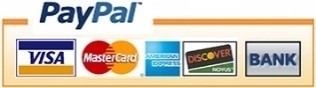 Accepted Payment Types:                                    Send to                         or    Check / Money Order: Make payable to     By signing, the client acknowledges and confirms that he / she has read, and agreed to the terms and conditions set forth in this contract agreement.CLIENT SIGNATURE (Must Be At Least 18 Years of Age): 	DATE:  	